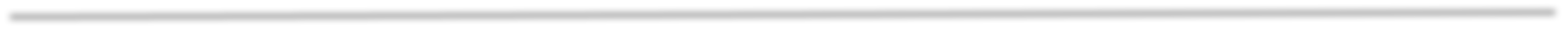 New Joseph Bonnheim Community Charter School Steering Committee Meeting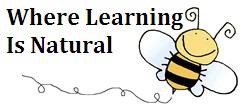 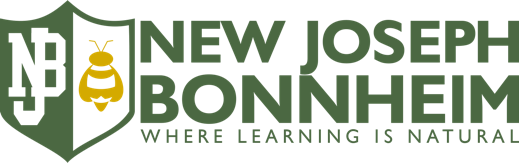 Tuesday February 7, 2023 (Agreed date change by all members)3;30 to 5:30 PM Room 26New Joseph Bonnheim Community Charter School 7300 Marin Avenue Sacramento, CA 95820A G E N D A – Operational & Educational FocusPresident call to order and roll call (1 minute)Approval of Agenda (2 minutes)Public Comment (5 minutes)Pledge of Allegiance (1 minute)Standing Committee Reports (PTA, Social Committee, Farm Committee, ELAC/SSC 8 minutes)Constituent Feedback on Steering Committee Items (20 minutes total, 2 minutes for each member)Approval of Minutes from Prior Regular Steering Committee Meeting, January 10, 2023 (2 minutes)Total Minutes: 57 minsNEW BUSINESSDiscussion/Action Items related to SC operation: (Christie Wells-Artman, 10 minutes total: 5 presentation and 5 minutes discussion)Bylaw Committee Feedback (Marcela Cardenas, Art, Mike, Elizabeth)Attendance updates (Christie Wells-Artman,)Library and Councilor Update (Marcela/Christie)NJB Parent Nomination Update (Christie Wells-Artman, Marcela)Black History and Career Day Celebration (Lavida/Christie/Mike) 2/22  Valentine’s Dinner Update 2/9, 6-7:30 pm (Amelia)Class DoJo For Steering Committee (Christie)Discussion/Action Items: Christie Wells-Artman, 45 minutes total: 35 minutes presentation and 10 minutes discussion)Survey For Parents in February (Time to Meet, LCAP, etc.) will be postponed till March SC to talk about below agenda2022 School Improvement Committee Survey" (Art/Marcella/Christie)             Total Minutes: 55 minsSTANDING BUSINESS10. Budget: Informational/ Item: Budget & Enrollment updates (Principal Wells-Artman,,    2 minutes total: 3minutes presentation and 2 minutes discussion)Budget Updates 2023Enrollment Projected 2023 (TK/Kinder)List of Purchase Orders and RequisitionsFacilities: Informational Item: Operational update (Principal Wells-Artman, 2 minute total)Repairs Update List of Work Orders             c)    List of Items Due to CDE (EBR Reports Small LEAs Policies and Procedures Self-Review Due 2/10)11. Informational - Scholar Outcomes to date when compared to the Smart Goals at each grade level. (Principal Wells-Artman and Amelia Villanueva, 5 minutes total: 2 minutes presentation and 3 minutes discussion)ELPAC Updates (Amelia Villanueva)Training for Teachers on Phonemic Awareness for ALL Scholars (Christie/Amelia)I ready, Benchmark, Go Math and Expanded Learning Updates12. Informational – Other Educational Updates (Principal Wells-Artman, 3 minutes total)Update on Upcoming Events Calendar and Year-Round Calendar13. Other Discussion Items:SC Members Announcements – (5 minutes)14. Next meeting date and time: The next regular SC meeting will be held Tuesday, March 7, 2023, 3:30 PM to 5:30 PM (1 minute)15. Adjournment (1 minute)Total Minutes: 15 minsGrand Total: 57+55+15=127, we will have to call for an extra 7 minutesNameRoleNameRoleMarcella CardenasMember--- Steering CommitteePresident and  Facilitator/Parent Community MemberIan JohnsonMember--- Steering Committee minute/notetaker /PrimaryTeacherLavidia EdmondsonMember--- Intermediate TeacherAmelia VillanuevaMember---ELD Teacher/After-School LeadMike DiSantisMember--- Primary TeacherMahelet BarreraMember--- Parent/ CommunityElizabeth MorenoMember--- Parent/CommunityDiana MartinezMember--- Classified StaffArt AlemanMember--- Community MemberOPENMember--- Community MemberChristie Wells-ArtmanMember--- NJBCC School PrincipalIf you have any questions, concerns, or suggestions we encourage you to contact the Principal, the President and or any member of the Steering Committee.  We look forward to hearing from you.  1st Tuesday of each month 3:30 PM – 5:30 PM – Regular Steering Committee Meetings The first meeting of the month: focuses on both student outcomes and the business side of operating NJB. The intent is for the Steering Committee to “inspect what is expected” as stated in the Charter in regard to student learning and also to review the business side of operating NJB. Topics include revenue, expenditures, site policies and new or supplemental programs that support the core program. Next Meeting Dates
March 7th, 2023.
April 4th, 2023.
May 2, 2023.
June 6th, 2023.